Supplementary Online ContenteTable 1: Search termseMethods: Search strategy for each database eFigure 1: Publication bias; Funnel ploteFigure 2: Publication bias; Egger’s ploteTable 2: Level of bias in included studieseTable 1. Search termseMethods. Search strategy for each database Medline (Pregnancy/ OR pregnant women/ OR pregnan*.tw,kf OR gestation*.tw,kf OR antenatal.tw,kf OR ante-natal.tw,kf OR prenatal.tw,kf OR pre-natal.tw,kf OR perinatal.tw,kf OR peri-natal.tw,kf) AND ((hypertension/ or hypertension, pregnancy-induced/) OR pregnancy complication, cardiovascular/ OR hyperten*.tw.kf OR hyper-ten*.tw,kf OR high blood pressure.tw,kf OR ((blood pressure or bp) adj1 (elevated or increase*)).tw,kf OR pre-eclamp*tw,kf OR preeclamp*.tw,kf OR eclampsia.tw,kf OR eclamp*.tw,kf OR HELLP syndrome/ OR help*.tw,kf) AND (mental disorder*.tw,kf OR anxi*.tw,kf OR depress*.tw,kf OR Stress, Psychological/ OR ((emotional* or life* or mental* or psycho* or social* or socio* or pregnan* or environment* or trauma* or family* or maternal* or chronic) adj3 (stress* or anguish* or suffer* or distress*)).tw,kf OR worry.tw,kf OR Anxiety/ Anxiety Disorders/ OR Depression/)PyscINFO(pregnancy/ OR pregn*.tw,hw OR gestation*.tw,hw OR perinatal period/ OR antepartum period/ OR antenatal.tw,hw OR ante-natal.tw,hw OR prenatal.tw,hw OR pre-natal.tw,hw OR perinatal.tw,hw OR peri-natal.tw,hw)AND(PREECLAMPSIA OR hypertension/ OR hyperten*.tw,hw OR hyper-ten*.tw,hw. OR high blood pressure.tw,hw OR ((blood pressure or bp) adj1 (elevated or increase*)).tw,hw OR pre-eclamp*.tw,hw OR preeclamp*.tw,hw OR eclamp*.tw,hw OR hellp.tw,hw)AND((stress/ or psychological stress/ or distress/) OR (anxiety disorders/ or generalized anxiety disorder/ or panic disorder/ or post-traumatic stress/ or anxiety/ or panic attack/ or social anxiety/) OR (major depression/ or "depression (emotion)"/ or dysthymic disorder/) OR mental disorder*.tw,hw OR anxi*.tw,hw OR depress*.tw,hw OR worry.tw,hw OR ((emotional* or life* or mental* or psycho* or social* or socio* or pregnan* or environment* or trauma* or family* or maternal* or chronic) adj3 (stress* or anguish* or suffer* or distress*)).tw,hw)Embase((pregnancy/ OR pregnant woman/ OR pregnan*.tw,kw OR gestation*.tw,kw OR antenatal.tw,kw OR ante-natal.tw,kw OR prenatal.tw,kw OR pre-natal.tw,kw OR perinatal.tw,kw OR peri-natal.tw.kw)AND(hypertension/	OR maternal hypertension/ OR hyperten*.tw,kw OR hyper-ten*.tw,kw OR high blood pressure.tw,kw OR ((blood pressure or bp) adj1 (elevated or increase*)).tw,kw OR preeclampsia/	OR preeclamp*.tw,kw OR pre-eclamp*.tw,kw OR eclampsia/ OR eclamp*.tw,kw OR HELLP syndrome/ OR hellp*.tw,kw)AND(anxiety/ OR (anxiety disorder/ or anxiety neurosis/ or generalized anxiety disorder/ or "mixed anxiety and depression"/) OR anxi*.tw,kw OR (depression/ or major depression/ or minor depression/ or perinatal depression/) OR depress*.tw,kw OR mental stress/	 OR ((emotional* or life* or mental* or psycho* or social* or pregnan* or environment* or trauma* or family* or maternal* or chronic) adj3 (stress* or anguish* or suffer* or distress*)).tw,kw OR worry.tw,kw OR mental disorder*.tw,kw))CINAHL((MH "Pregnancy") OR (MH "Expectant Mothers") OR (TI pregnan* OR AB pregnan*) OR (TI pregnan* OR AB pregnan*) OR (TI antenatal OR AB antenatal) OR (TI ante-natal OR AB ante-natal) OR (TI prenatal OR AB prenatal) OR (TI pre-natal OR AB pre-natal) OR (TI perinatal OR AB perinatal) OR (TI peri-natal OR AB peri-natal))AND(((MH "Hypertension") OR (MH "Pregnancy-Induced Hypertension") OR (MH "Pregnancy Complications, Cardiovascular") OR (TI hyperten* OR AB hyperten*) OR (TI hyper-ten* OR AB hyper-ten*) OR (TI high blood pressure OR AB high blood pressure) OR (TI ( ((blood pressure or bp) N1 (elevated or increase*)) ) OR AB ( ((blood pressure or bp) N1 (elevated or increase*))) OR ((MH "Pre-Eclampsia") OR (MH "HELLP Syndrome")) OR (TI pre-eclamp* OR AB pre-eclamp*) OR (TI preeclamp* OR AB preeclamp*) OR (MH "Eclampsia") OR (TI eclamp* OR AB eclamp*) OR (TI hellp* OR AB hellp*)AND(MH "Anxiety") OR ((MH "Anxiety Disorders") OR (MH "Generalized Anxiety Disorder") OR (MH "Social Anxiety Disorders")) OR (TI anxi* OR AB anxi*) OR ((MH "Dysthymic Disorder") OR (MH "Depression")) OR (TI depress* OR AB depress*) OR ((MH "Stress, Psychological") OR (MH "Pregnancy Complications, Psychiatric")) OR (TI ( ((emotional* or life* or mental* or psycho* or social* or environment* or trauma* or family* of maternal* or chronic) N3 (stress* or anguish* or suffer* of distress*)) ) OR AB ( ((emotional* or life* or mental* or psycho* or social* or environment* or trauma* or family* of maternal* or chronic) N3 (stress* or anguish* or suffer* of distress*)))) OR (TI ((pregnan*) N2 (stress*)) OR AB ((pregnan*) N2 (stress*))) OR (TI mental disorder* OR AB mental disorder*)ClinicalTrials.govHypertensive disorders of pregnancy AND stress, depression, anxiety, mental healthPreeclampsia AND stress, depression, anxiety, mental health Additional plots displaying results of publication biaseFigure 1. Publication bias; Funnel Plot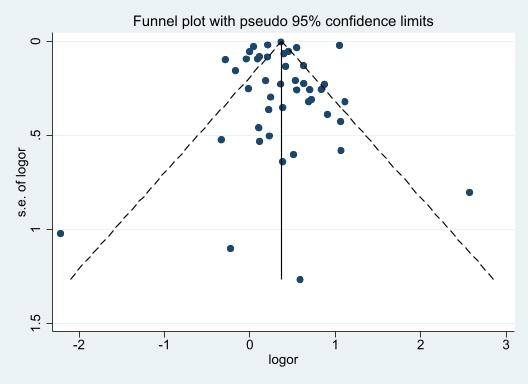 eFigure 2. Publication bias; Egger’s Plot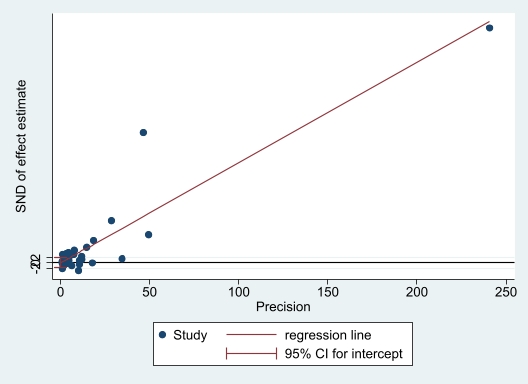 eTable 2. Level of bias in included studiesHypertension Depression/AnxietyPopulationHypertens*, hyper-ten*Anxiety, anxiousAntenatal, ante-natalHigh blood pressureAnxiety disorder*Perinatal, peri-natalPreeclampsia, pre-eclampsiaWorryPregnan*Gestational hypertensionDepress* Prenatal, pre-natalPrenatal hypertensionMental healthGestation*Pregnancy induced hypertension,  pregnancy-induced hypertensionMental stress, stressObstetric*EclampsiaPsychological distressHypertensive disorders of pregnancyPregnancy anxietyHELLP syndromePanicCohort StudiesSelectionComparabilityOutcomeOverall QualityAvalos et al.28 2015Representative sample, ascertainment of exposure from medical record, excluded women with pre-existing hypertensionAdjusted for BMI and other confoundersAssessment from medical record, followed full course of pregnancy, no report of missing dataHighAvraham et al. 2020Representative sample, ascertainment of exposure from medical record, excluded pregestational hypertension from HDPDid not Adjust for BMIAssessment from medical record, followed full course of pregnancy, no missing dataHighBandoli et al. 29 2017Somewhat representative sample, exposure self-reported, no demonstration that pre-existing hypertension was not presentAdjusted for BMI and other confoundersAssessment from self-report, followed full course of pregnancy, no report of missing data LowBanhidy et al.48 2006Somewhat representative sample, ascertainment of exposure from medical record, no demonstration that pre-existing hypertension was not presentDid not adjust for BMIAssessment from medical record, followed full course of pregnancy, attrition >10% and no report of adjustment for missing dataLowBernard et al. 2019Somewhat representative sample, ascertainment of exposure assumed from medical record,  demonstrated no pre-existing hypertensionAdjusted for BMI and other confoundersAssessment from medical record, followed full course of pregnancy, excluded lost to follow-up but attrition <12%, adjusted for missing dataHighBrown et al. 74 2016Restricted sample, ascertainment of exposure from medical record, demonstrated no pre-existing hypertensionDid not adjust for BMIAssessment of distress from medical record, followed full course of pregnancy, no report of missing dataLowCatov et al. 49 2010Representative sample, exposure self-reported, no demonstration that pre-existing hypertension was not presentAdjusted for BMI and other confoundersAssessment from medical record, followed full course of pregnancy, attrition <10%LowChen et al.50 2010Somewhat representative sample, ascertainment of exposure from medical record, no demonstration that pre-existing hypertension was not presentDid not adjust for BMIAssessment from medical record, followed full course of pregnancy, no description of missing dataLowCripe et al.30 2011Somewhat representative sample, ascertainment of exposure from medical record, demonstrated no pre-existing hypertensionAdjusted for BMI and other confoundersAssessment from medical record, followed full course of pregnancy, no description of missing dataHighDayan et al.31 2006Somewhat representative sample, exposure self-reported, no demonstration that pre-existing hypertension was not presentAdjusted for BMI and other confoundersAssessment from medical record, followed full course of pregnancy, attrition <10%HighGarza-Veloz et al.51 2017Somewhat representative sample, self-reported exposure, no demonstration that pre-existing hypertension was not presentDid not adjust for BMIAssessment from medical record, followed full course of pregnancy, no report of missing dataLowGoedhart et al.33 2010Somewhat representative sample, self-reported exposure, demonstrated no pre-existing hypertensionAdjusted for BMI and other confoundersAssessment from medical record, followed full course of pregnancy, no report of missing dataHighHendryx et al. 2019Representative sample, self-reported exposure, no demonstration that pre-existing hypertension was not presentDid not adjust for BMIAssessment from self-report, followed full course of pregnancy, adjusted for missing dataLowHenrichs et al.34 2010Somewhat representative sample, self-reported exposure, no demonstration that pre-existing hypertension was not presentAdjusted for BMI and other confoundersAssessment from medical record, followed full course of pregnancy, attrition <10% and report non-complete dataHighHeun-Johnson et al. 2019Representative sample, ascertainment of exposure from medical record, demonstrated no pre-existing hypertensionDid not adjust for BMIAssessment from medical record, followed full course of pregnancy, missing data <10%HighHorsley et al. 2019Somewhat representative sample, self-reported exposure, demonstrated no pre-existing hypertensionAdjusted for BMI and other confoundersAssessment from medical record, followed full course of pregnancy, attrition <10%HighHermon et al. 32 2019Restricted sample, self-reported exposure, no demonstration that pre-existing hypertension was not presentDid not adjust for BMIAssessment from medical record, followed full course of pregnancy, no report of missing dataLowIbanez et al.35 2012Somewhat representative sample, self-reported exposure, no demonstration that pre-existing hypertension was not presentAdjusted for BMI and other confoundersAssessment from medical record, followed full course of pregnancy, missing data <10%HighKaton et al.36 2012Somewhat representative sample, self-reported exposure, demonstrated no pre-existing hypertensionDid not adjust for BMIAssessment from medical record, followed full course of pregnancy, adjusted for missing dataLowKhanghah et al., 2020Restricted sample, self-reported exposure, demonstrated no pre-existing hypertensionDid not adjust for BMIAssessment from self-report, followed full course of pregnancy, attrition <10%LowKim et al.37 2013Restricted sample, self-reported exposure, demonstrated no pre-existing hypertensionDid not control for BMIAssessment from medical record, followed full course of pregnancy, missing data <10%LowKurki et al.38 2000Restricted sample, self-reported exposure, excluded women with pre-existing hypertensionDid not adjust for BMIAssessment from medical record, followed full course of pregnancy, missing data <10%LowLang et al. 2019Restricted sample, self-reported exposure, demonstrated no pre-existing hypertensionAdjusted for BMIAssessment source not reported, followed full course of pregnancy, attrition <10%MediumLutsiv et al. 39 2015Somewhat representative sample, self-reported exposure, no demonstration that pre-existing hypertension was not presentAdjusted for BMI and other confoundersAssessment from medical record, followed full course of pregnancy, adjusted for missing dataHighMalm et al.75 2015Representative sample, ascertainment of exposure from medical record, no demonstration that pre-existing hypertension was not presentAdjusted for BMI and other confoundersAssessment from medical record, followed full course of pregnancy, excluded missing data >10%HighMogos et al. 2020Representative sample, ascertainment of exposure from medical record but timing not reported, demonstrated no pre-existing hypertensionNo adjustment for BMIAssessment from medical record, delivery discharges capture course of pregnancy, no report of missing dataMediumNavaratne et al.40 2016Restricted sample, self-reported exposure, no demonstration that pre-existing hypertension was not presentAdjusted for BMI and other confoundersAssessment from medical record, followed full course of pregnancy, excluded missing dataLowPacker et al. 2019Restricted sample, ascertainment of exposure from medical record, adjusted for chronic hypertensionAdjusted for BMI and other confoundersAssessment from medical record, followed full course of pregnancy, no report of missing dataHighPalmsten et al.41 2012Restricted sample, ascertainment of exposure from medical record, demonstrated no pre-existing hypertensionAdjusted for BMI and other confoundersAssessment from medical record, followed full course of pregnancy, no report of missing dataHighPavlov et al.53 2014Somewhat representative sample, ascertainment of exposure from medical record, no demonstration that pre-existing hypertension was not presentDid not adjust for BMIAssessment from medical record, followed full course of pregnancy, no missing dataLowRavid et al.54 2018Restricted sample, self-reported exposure, demonstrated no pre-existing hypertensionDid not adjust for BMIAssessment from medical record, followed full course of pregnancy, no report of missing dataLowRejnö et al. 2019Representative sample, ascertainment of exposure from medical record, no demonstration that pre-existing hypertension was not present Adjusted for BMI and other confoundersAssessment from medical record, followed full course of pregnancy, excluded missing data <12%HighRuiz et al.42 2012Restricted sample, self-reported exposure, no demonstration that pre-existing hypertension was not presentAdjusted for BMI and other confoundersAssessment from medical record, followed full course of pregnancy, adjusted for missing dataLowSchmidt et al. 2019Restricted sample, self-reported exposure, no demonstration that pre-existing hypertension was not presentAdjusted for BMI and other confoundersAssessment from self-report, followed full course of pregnancy, excluded missing dataLowSuri et al.43 2007Restricted sample, ascertainment of exposure from structured interview, no demonstration that pre-existing hypertension was not presentAdjusted for BMI and other confoundersAssessment from medical record, followed full course of pregnancy, excluded missing dataLowSuzuki et al.55 2015Somewhat representative sample, ascertainment of exposure from medical record, demonstrated no pre-existing hypertensionDid not adjust for BMIAssessment from medical record, followed full course of pregnancy, no missing dataHighVenkatesh et al., 2018Restricted sample, ascertainment of exposure from medical record, no demonstration that pre-existing hypertension was not presentAdjusted for BMI and other confoundersAssessment source not reported, followed full course of pregnancy, excluded missing data <10% MediumWinkel et al.19 2015Somewhat representative sample, ascertainment of exposure from structured interview, demonstrated no pre-existing hypertensionAdjusted for BMI and other confoundersAssessment from medical record, followed full course of pregnancy, missing data <10%HighYedid Sion et al.44 2016Somewhat representative sample, ascertainment of exposure from medical record, no demonstration that pre-existing hypertension was not presentDid not adjust for BMIAssessment from medical record, followed full course of pregnancy, no report of missing dataLowYonkers et al.45 2017Restricted sample, ascertainment of exposure from structured interview, demonstrated no pre-existing hypertensionAdjusted for BMI and other confoundersAssessment from medical record, followed full course of pregnancy, adjusted for missing data HighCase-Control StudiesSelection ComparabilityExposureOverall QualityDe Vera et al.46 2011All eligible cases included with assessment from medical record, controls from same population with no history of hypertensionMatched cases and controls, adjusted for other covariatesAscertainment of exposure from medical record for both groups, non response rate same for both groupsHighKordi et al.52 2017All eligible cases included with assessment from medical record, controls from same population with no history of hypertensionMatched cases and controls, excluded BMI >30Self-reported exposure for both groups, non-response rate not reportedLowQiu et al.47 2007All eligible cases included with assessment from medical record, controls from same population with no history of hypertensionAdjusted for BMI and other covariatesSelf-reported exposure for both groups, non response rate similar for both groupsHighThombre Kulkarni et al. 2019All eligible cases included with assessment from medical record, controls from same population with not history of hypertensionMeasured BMI and adjusted for other covariatesAscertainment of exposure from medical record, non-response rate not reported by groupMedium